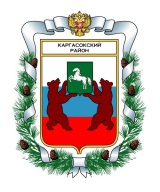 МУНИЦИПАЛЬНОЕ ОБРАЗОВАНИЕ «Каргасокский район»ТОМСКАЯ ОБЛАСТЬДУМА КАРГАСОКСКОГО РАЙОНАОб информации о работеМолодежного парламента за 2016 годЗаслушав информацию о работе молодежного парламента за 2016 год, представленную заместителем председателя Молодежного парламента Азаренок И.В.,Дума Каргасокского района РЕШИЛА:Глава Каргасокского района							А.П. АщеуловВ феврале 2016 года Думой Каргасокского района V созыва было вынесено решение «О признании полномочий членов Молодежного парламента Каргасокского района второго созыва» в количестве 13 человек.В связи с тем, что количество членов Молодежного парламента должно соответствовать количеству депутатов Думы Каргасокского района, конкурс по формированию Молодежного парламента Каргасокского района продлен.За время деятельности МП второго созыва была проведена работа:- Участие в молодежном форуме "Территория развития" - форум, объединяющий специалистов по молодёжной политике и самую активную и талантливую молодёжь города и районов Томской области;- Организация и проведение ежегодного субботника "Чистый двор - чистая совесть" в с. Каргасок у социального дома по улице Голещихина 45;- Поздравление ветеранов и тружеников тыла с 71 годовщиной Победы в Великой Отечественной войне, вручение памятных подарков от Администрации Каргасокского района вместе с письмами волонтеров-школьников;- Участие в праздновании 9 мая;- Организация и проведение Школа активного действия с участием молодежи. Проект, направленный на обучение молодежи основам проектной деятельности. В рамках ШАД реализовано 3 проекта;- Организация и проведение Всероссийской акции «Свеча памяти»;- Участие в молодежном образовательном форуме «Томский коллайдер». Молодые парламентарии прошли интенсивную образовательную и культурную программу, экспертный конвейер, защиту проектов и живое общение.В целях реализации своих функций Молодежный парламент ведет деятельность по направлениям:- Организация деятельности «Центр развития волонтерского движения на территории Каргасокского района»;- Консультирование молодежи по деятельности парламента;- Работа с обращениями молодежи;- Координационная работа по ведению банка данных молодых граждан «группы особого внимания»;- Разработка документа «Порядок предоставления молодым семьям, признанным нуждающимися в улучшении жилищных условий, компенсации по возмещению расходов, связанных с оплатой найма жилого помещения».РЕШЕНИЕРЕШЕНИЕРЕШЕНИЕ16.02.2017№ 101с. Каргасокс. Каргасок1. Принять к сведению информацию о работе Молодежного парламента за 2016 год и признать работу удовлетворительной.2. Настоящее решение подлежит опубликованию в установленном порядке и размещению на официальном сайте Администрации Каргасокского района в информационно-телекоммуникационной сети «Интернет».Председатель ДумыКаргасокского районаВ.В. Брагин